Unit 2 Lesson 10: Multiplicity1 Notice and Wonder: Duplicate Factors (Warm up)Student Task StatementWhat do you notice? What do you wonder?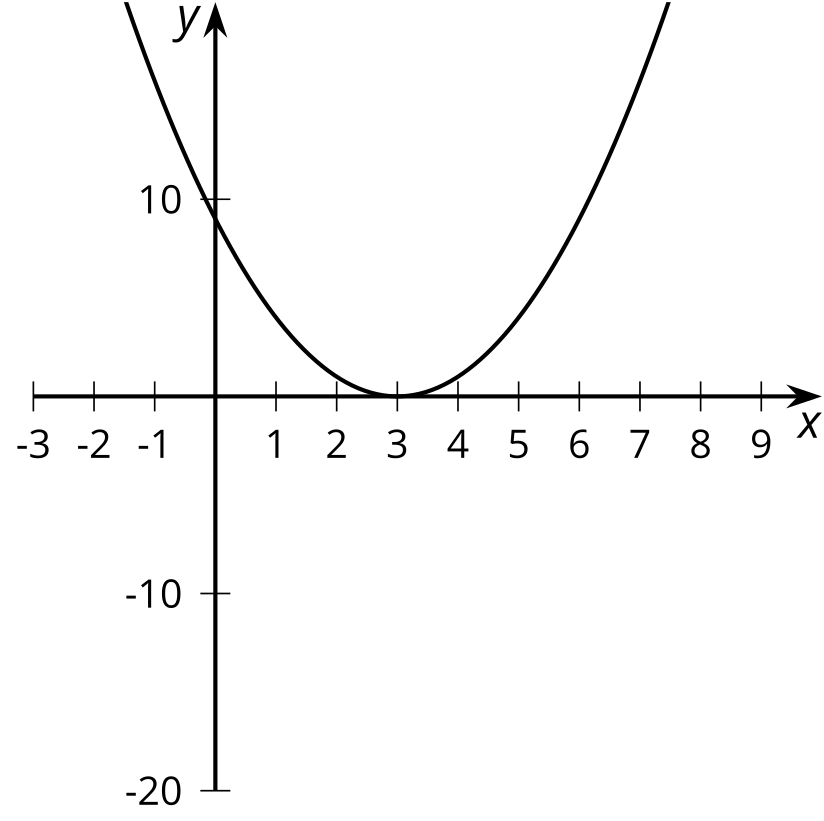 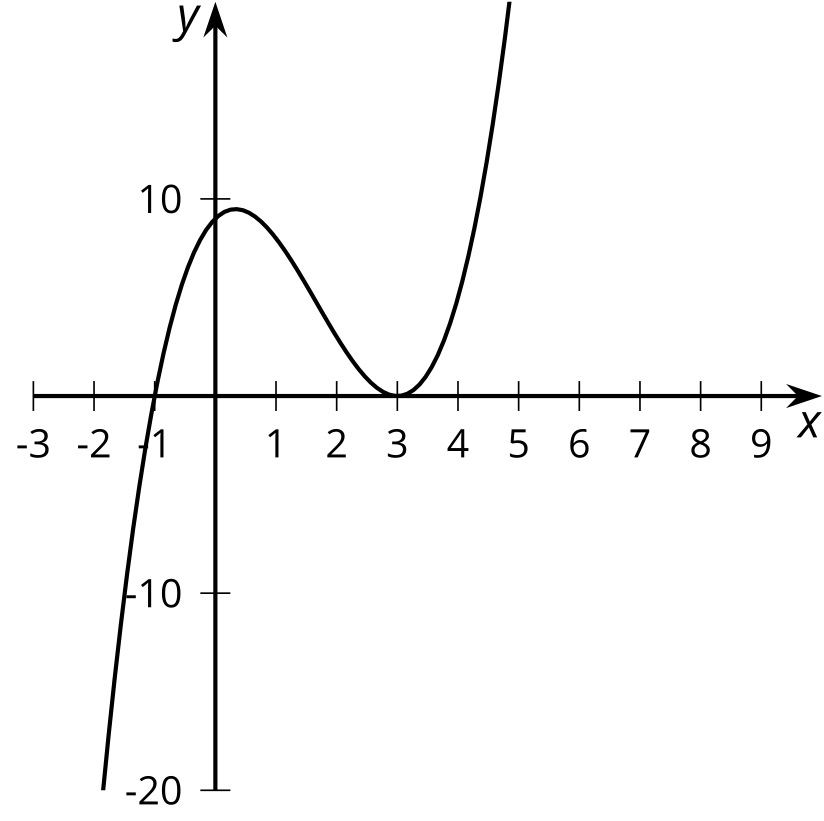 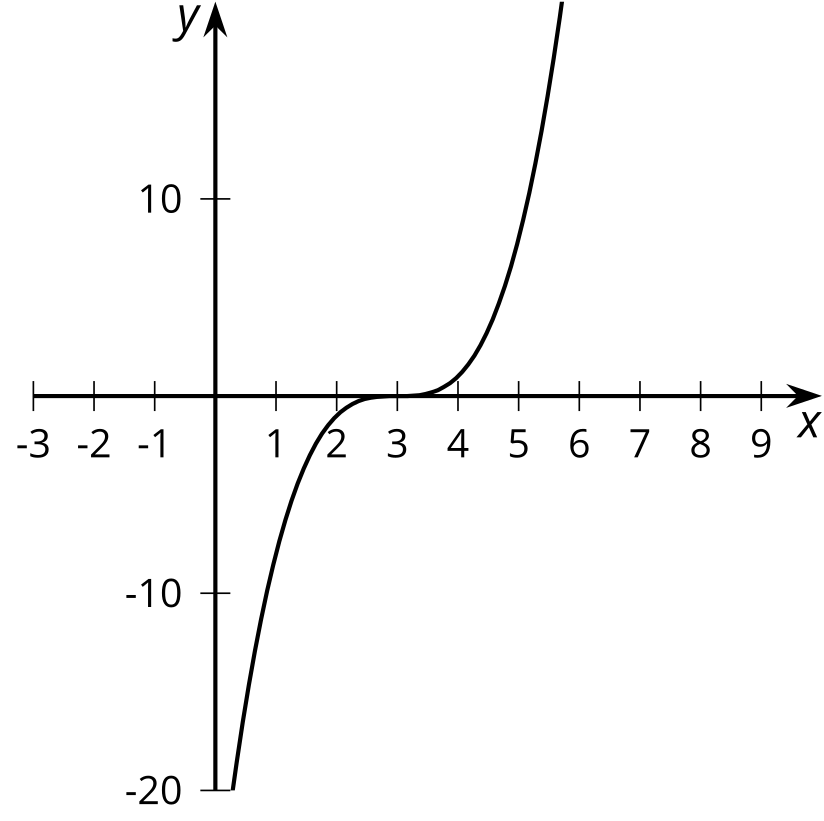 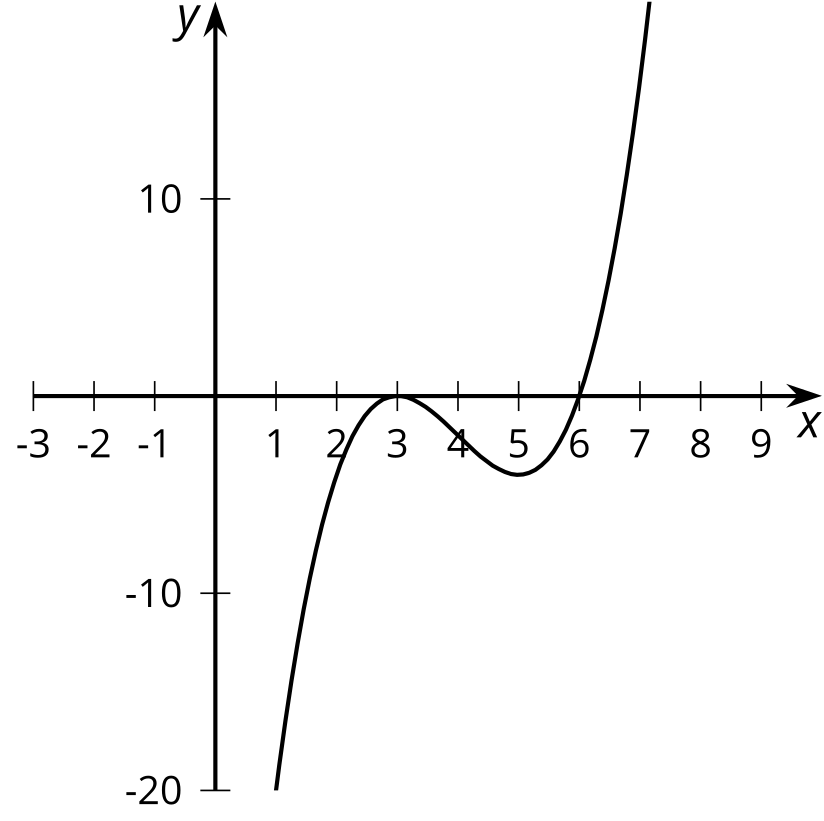 2 Sketching PolynomialsStudent Task StatementFor polynomials –:Write the degree, all zeros, and complete the sentence about the end behavior.Sketch a possible graph.Check your sketch using graphing technology.Pause here for your teacher to check your work.Create your own polynomial for your partner to figure out.Create a polynomial with degree greater than 2 and less than 8 and write the equation in the space given.Trade papers with a partner, then fill out the information about their polynomial and complete a sketch.Trade papers back. Check your partner’s sketch using graphing technology.Degree:                     Zeros: 
End behavior: As  gets larger and larger in the negative direction,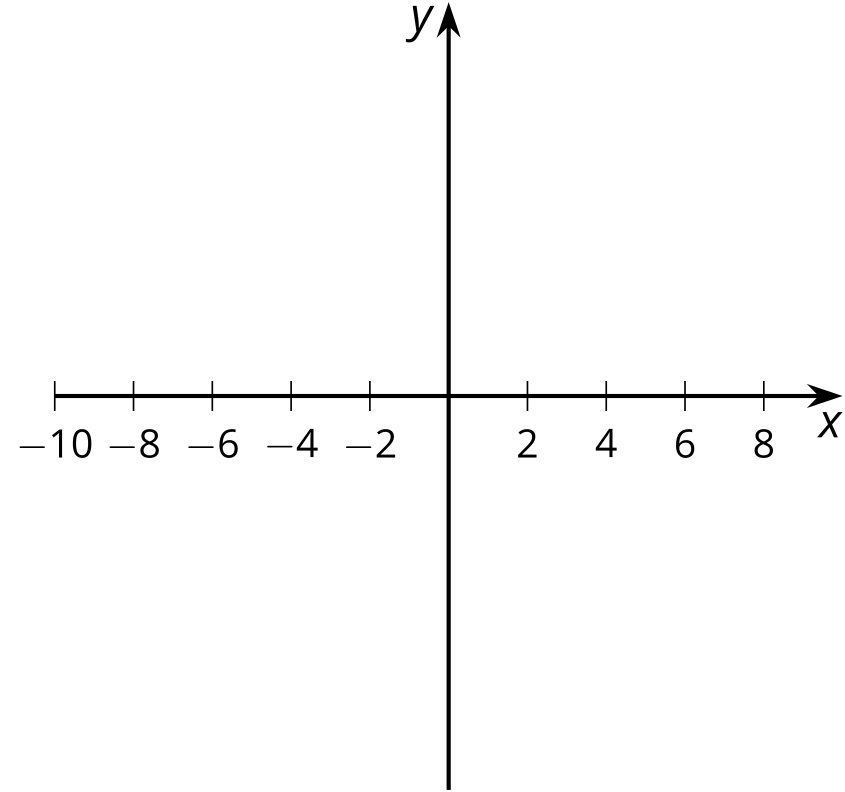 Degree:                     Zeros: 
End behavior: As  gets larger and larger in the negative direction,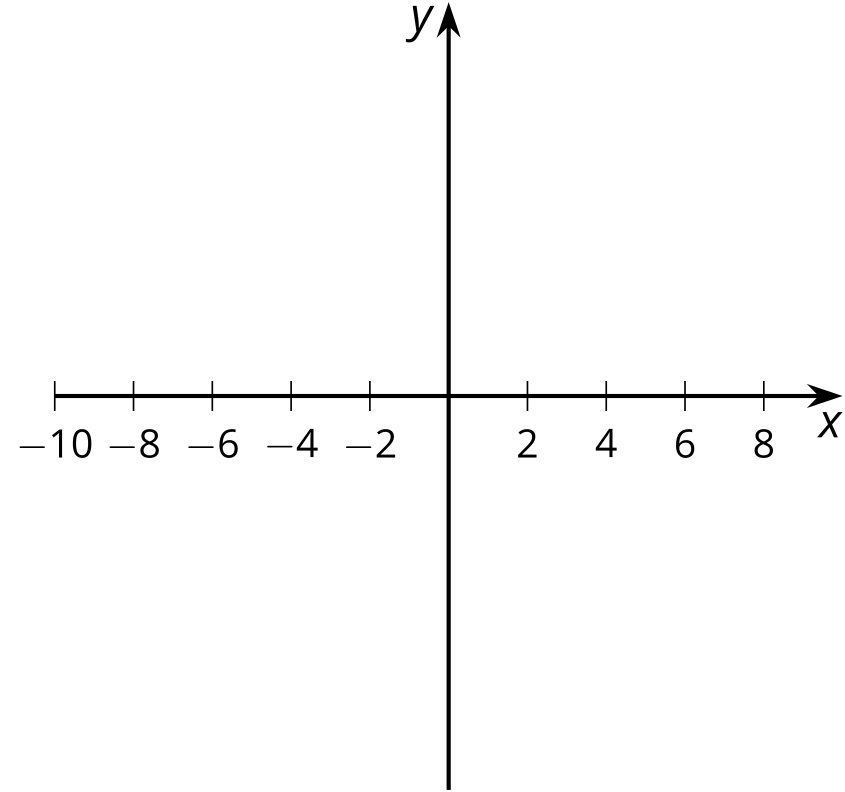 Degree:                     Zeros: 
End behavior: As  gets larger and larger in the negative direction,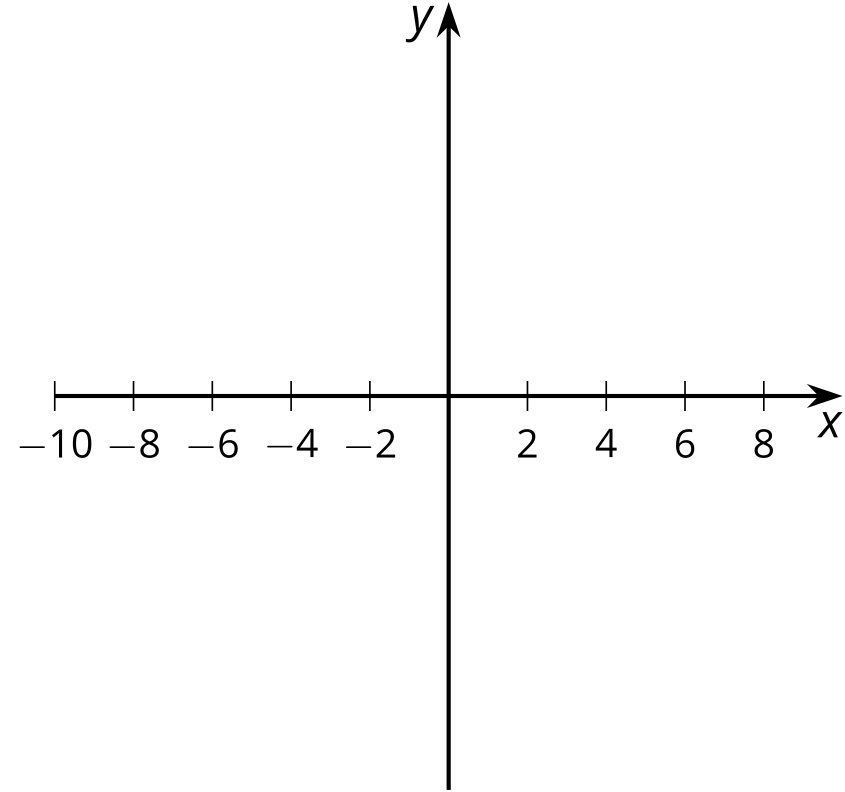 Degree:                     Zeros: 
End behavior: As  gets larger and larger in the negative direction,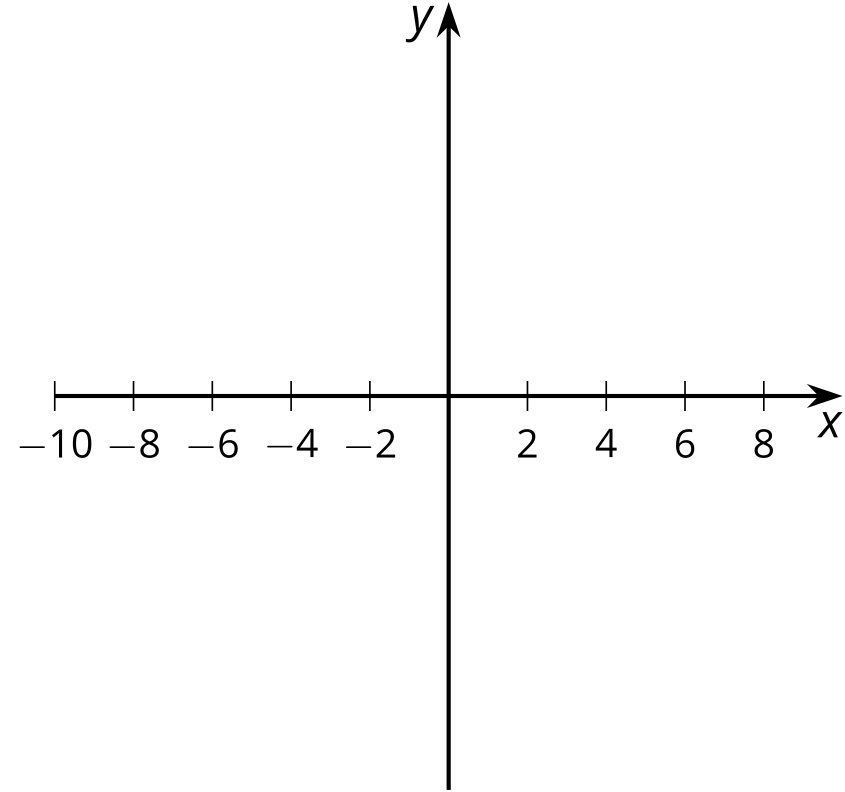 ​​​​​​Degree:                     Zeros: 
End behavior: As  gets larger and larger in the negative direction,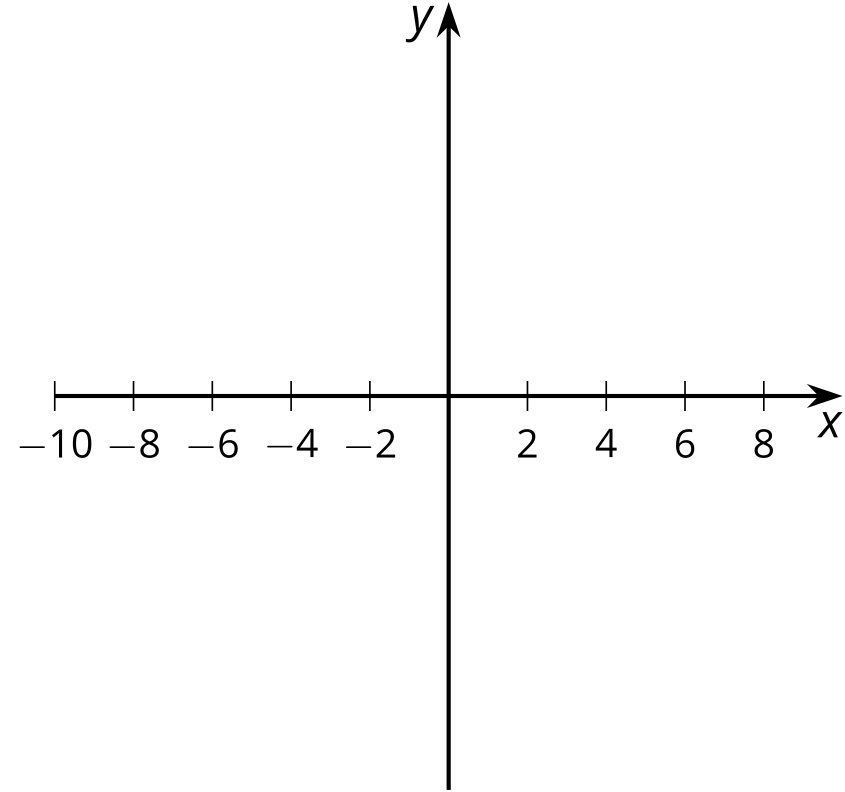 Degree:                     Zeros: 
End behavior: As  gets larger and larger in the negative direction,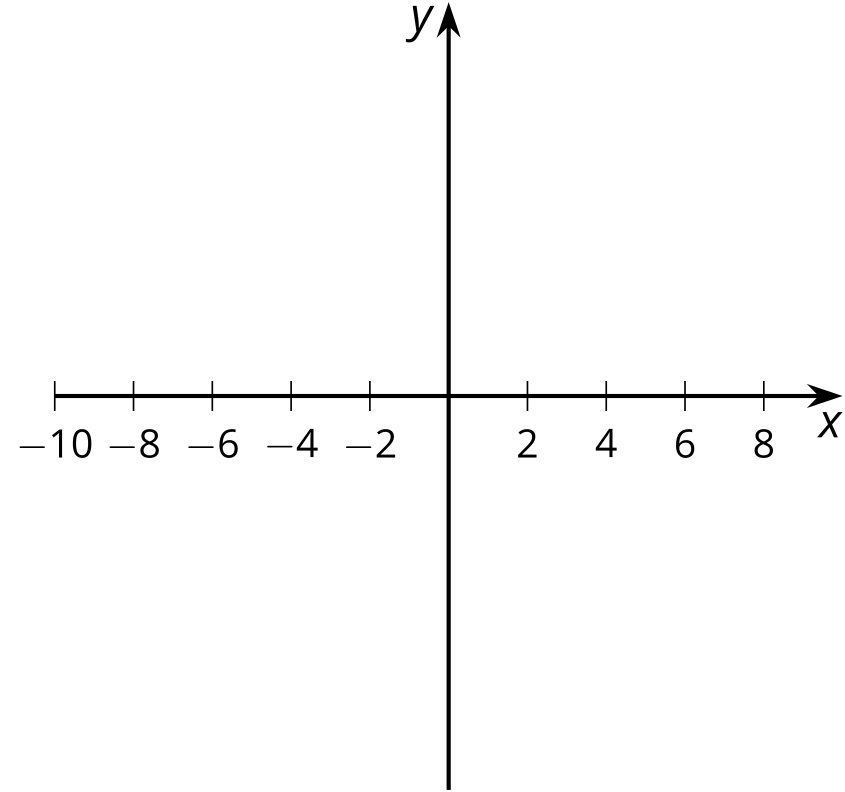 Your polynomial:Degree:                     Zeros: 
End behavior: As  gets larger and larger in the negative direction,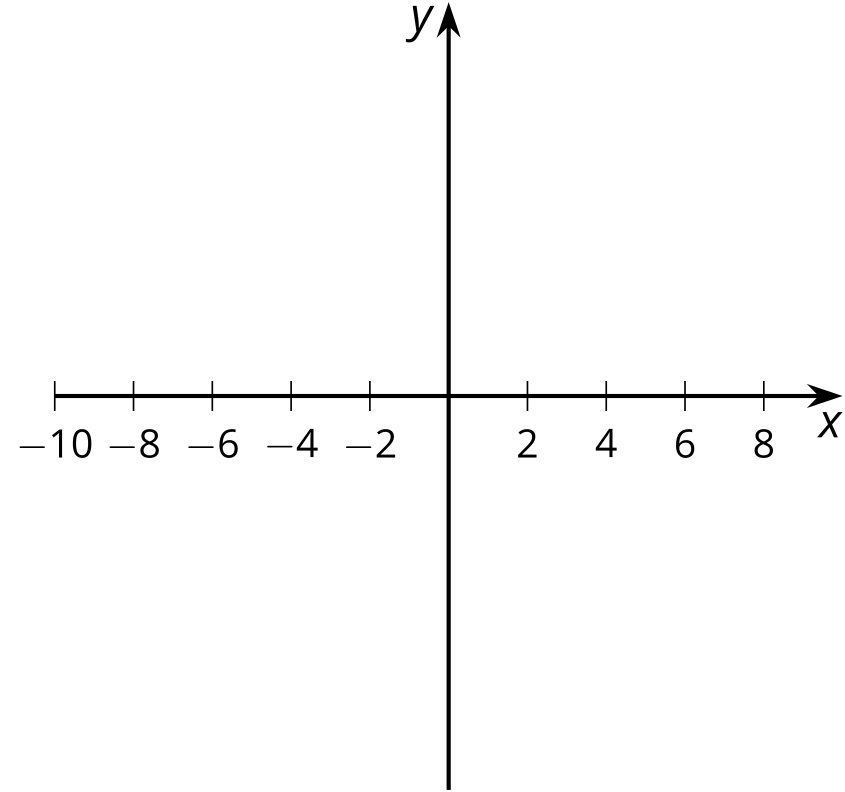 3 Using Knowledge of Zeros (Optional)Student Task StatementSketch a graph for a polynomial function  that has 3 different zeros and  for all values of .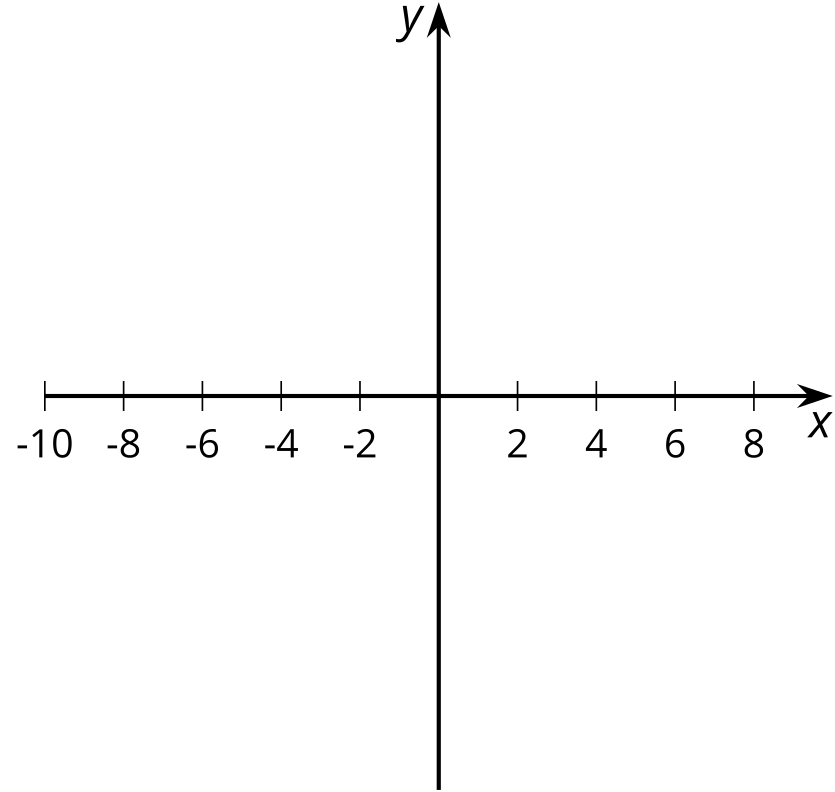 What is the smallest degree the polynomial could have?What is a possible equation for the polynomial? Use graphing technology to see if your equation matches your sketch.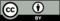 © CC BY 2019 by Illustrative Mathematics®